Фотоотчет о ходе выполнения работ по благоустройству площади Славянской письменности (прилегающая территория к Храму Воскресения Христова)До начала работДо начала работ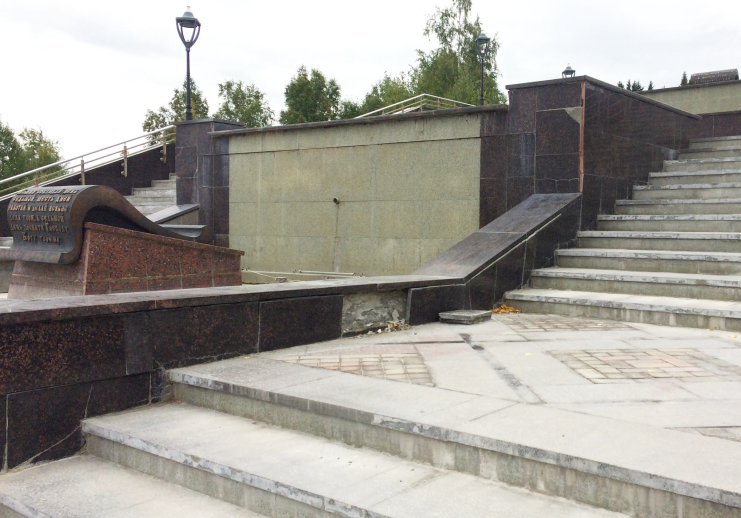 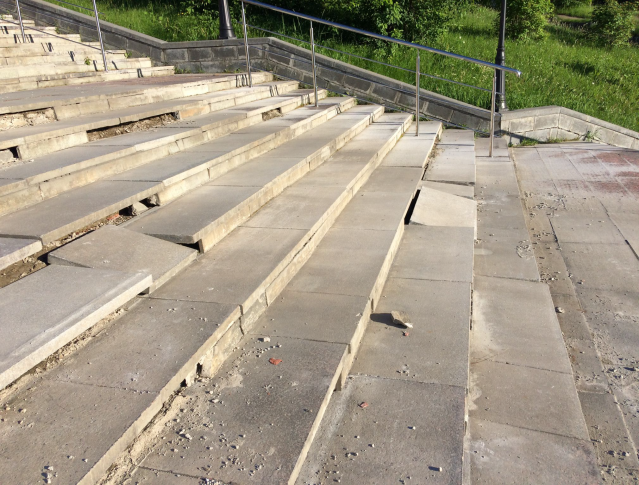 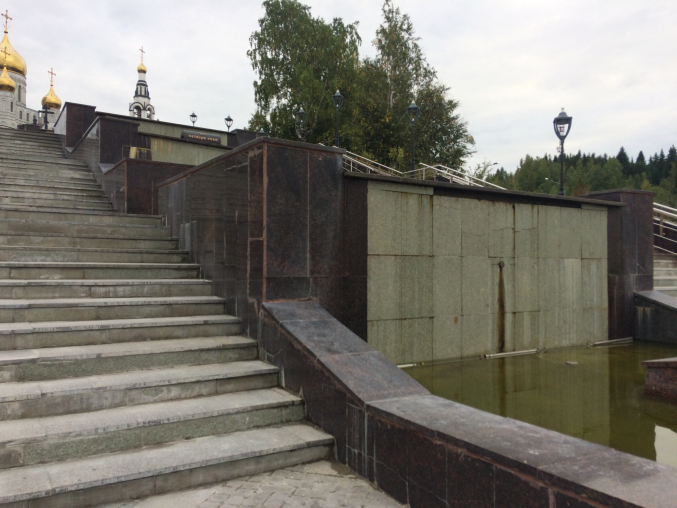 20.08.202020.08.2020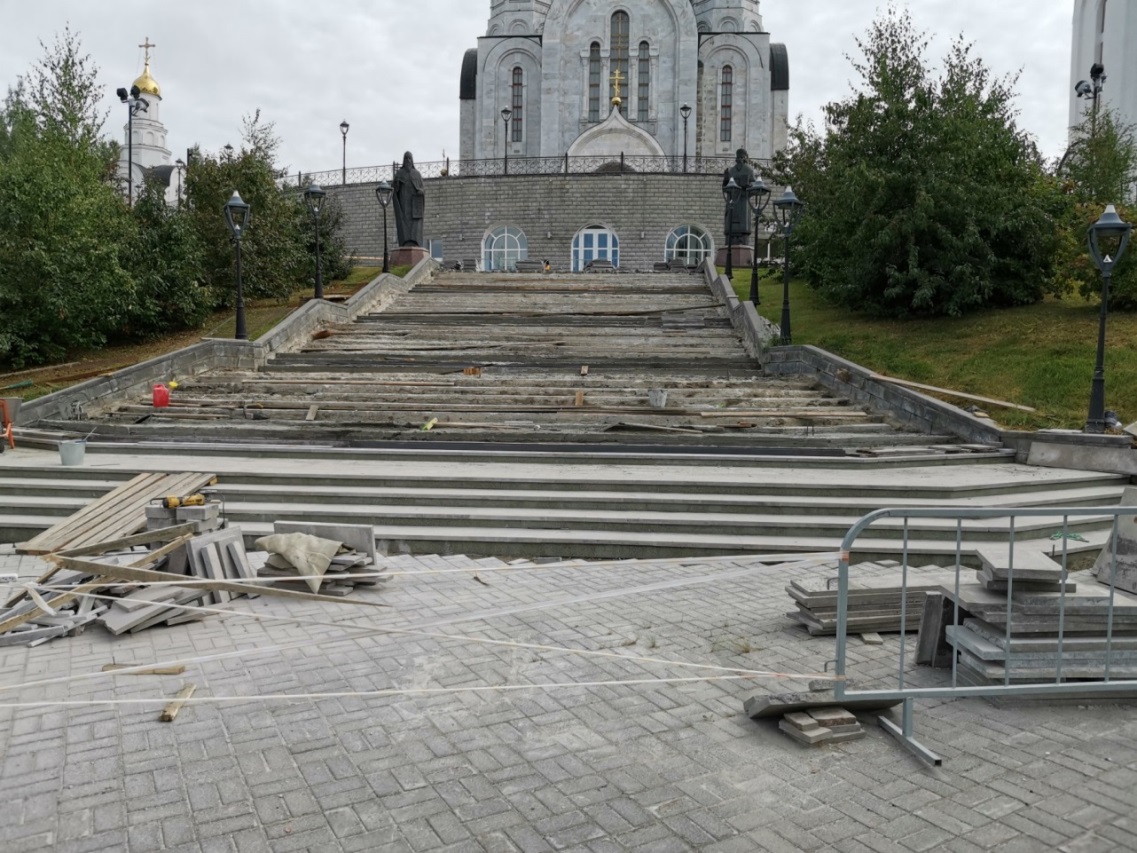 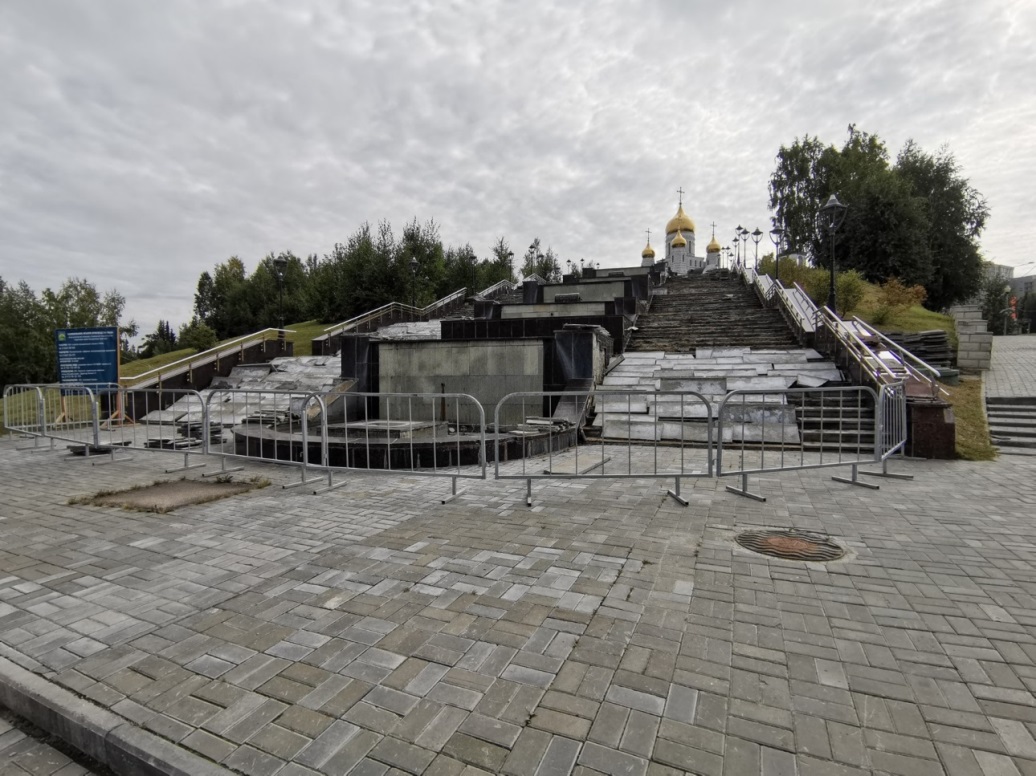 03.09.202003.09.2020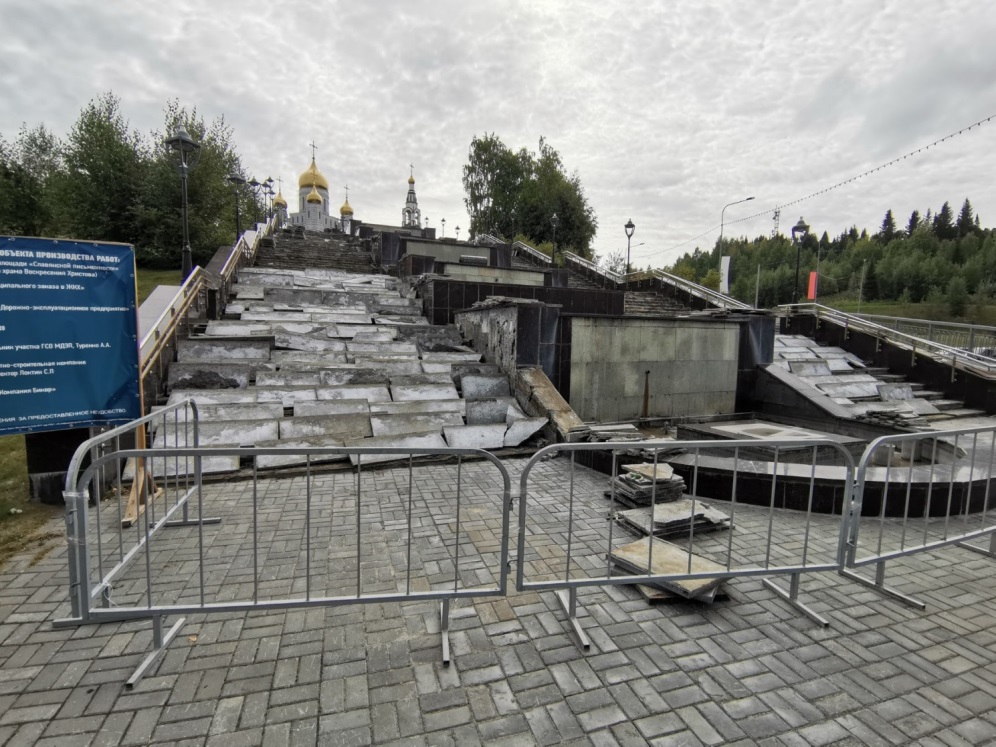 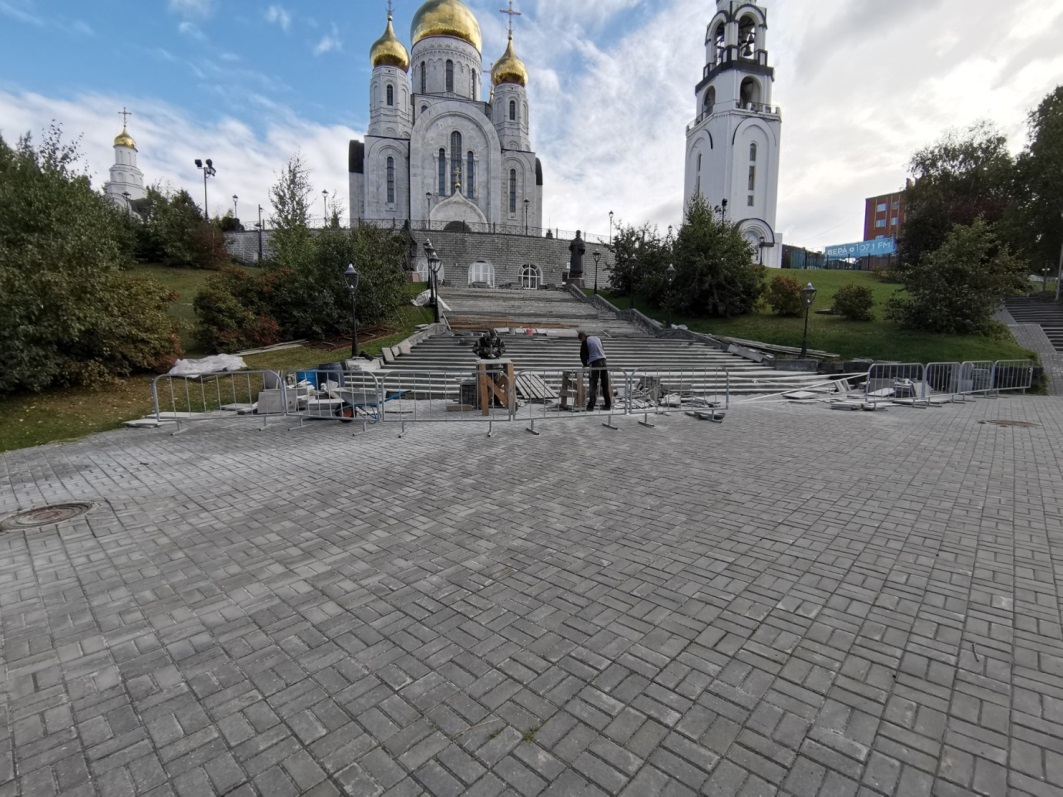 24.09.202024.09.2020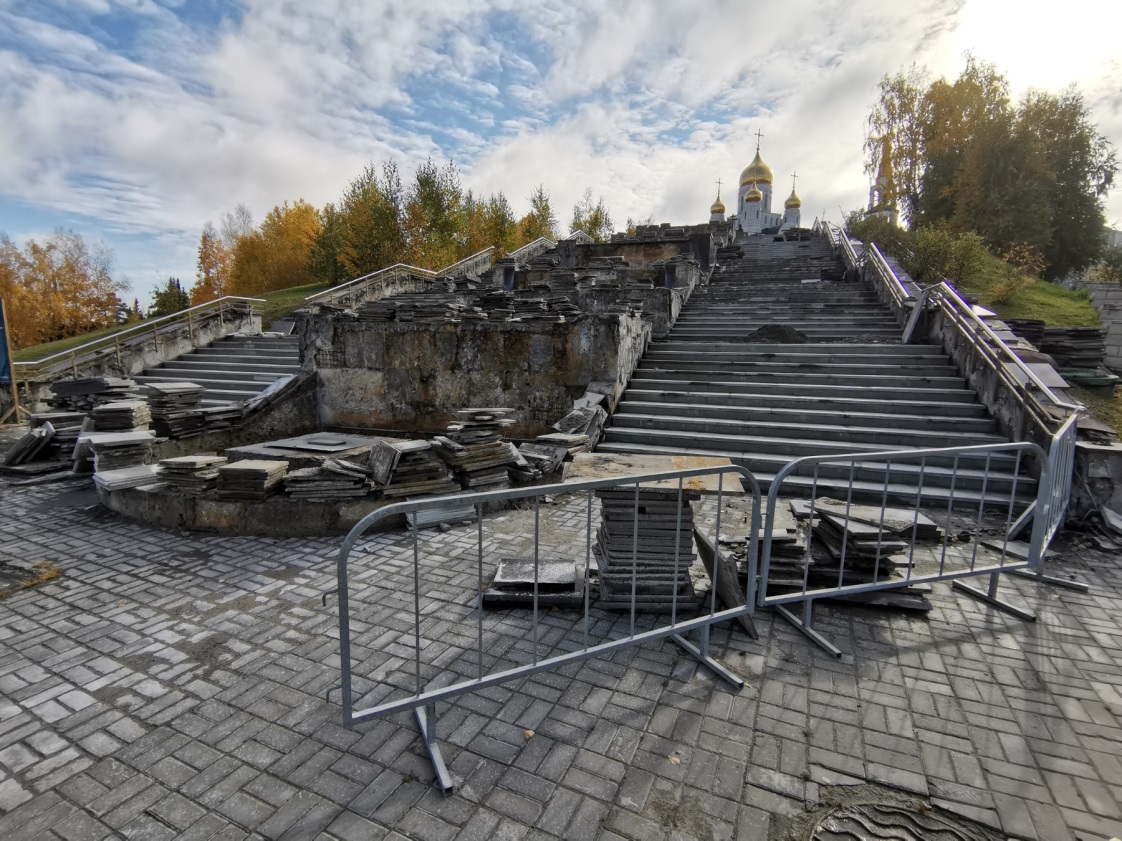 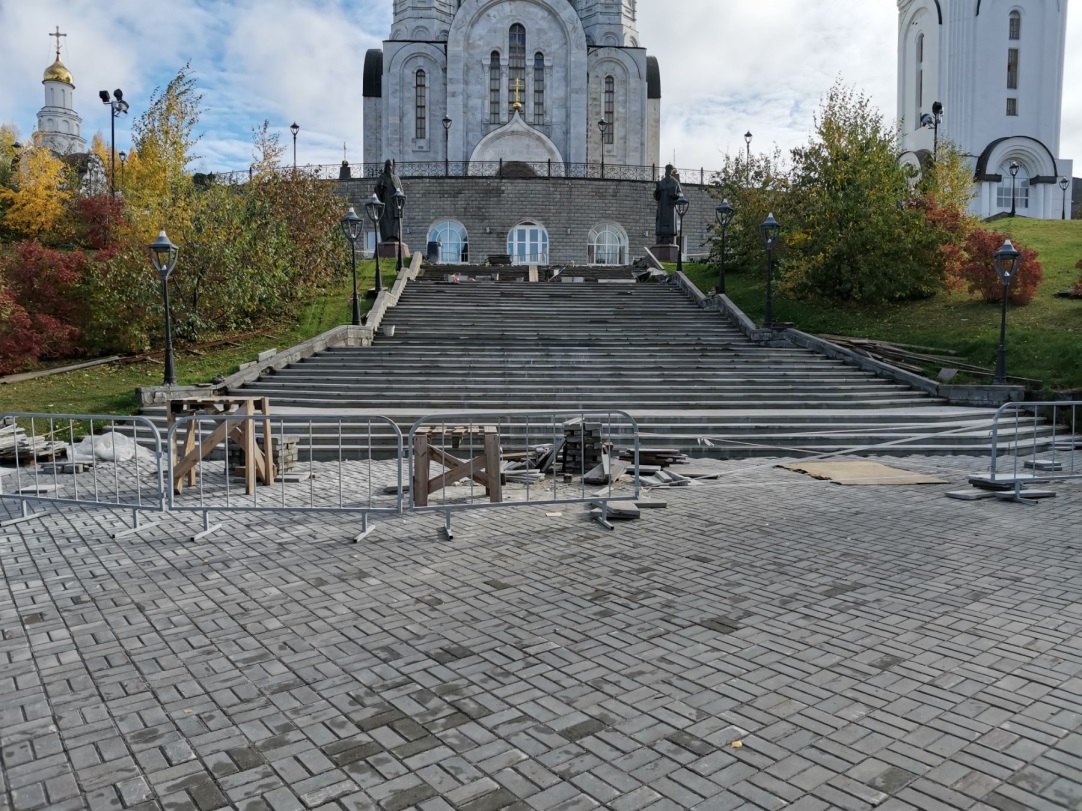 01.10.202001.10.2020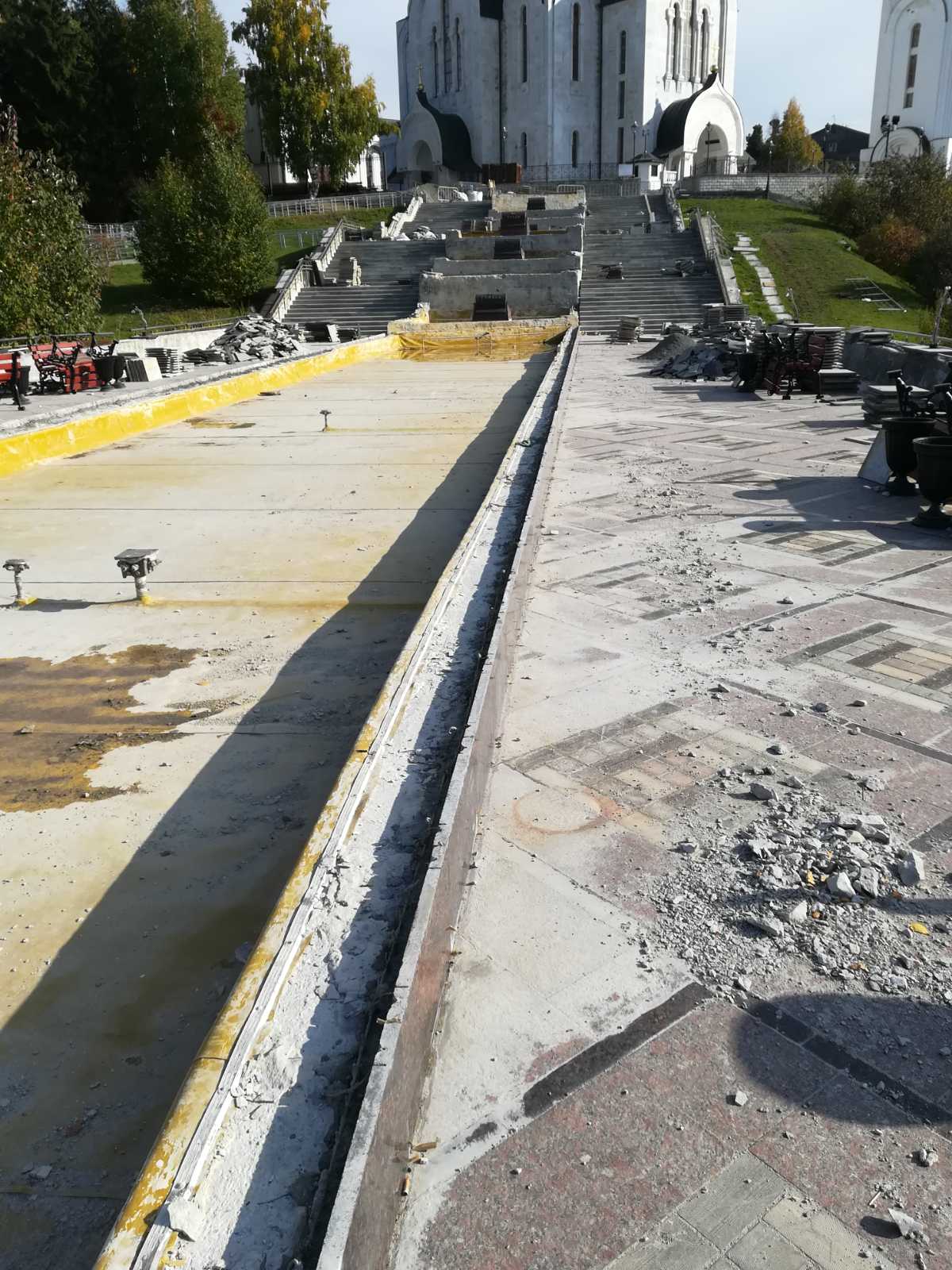 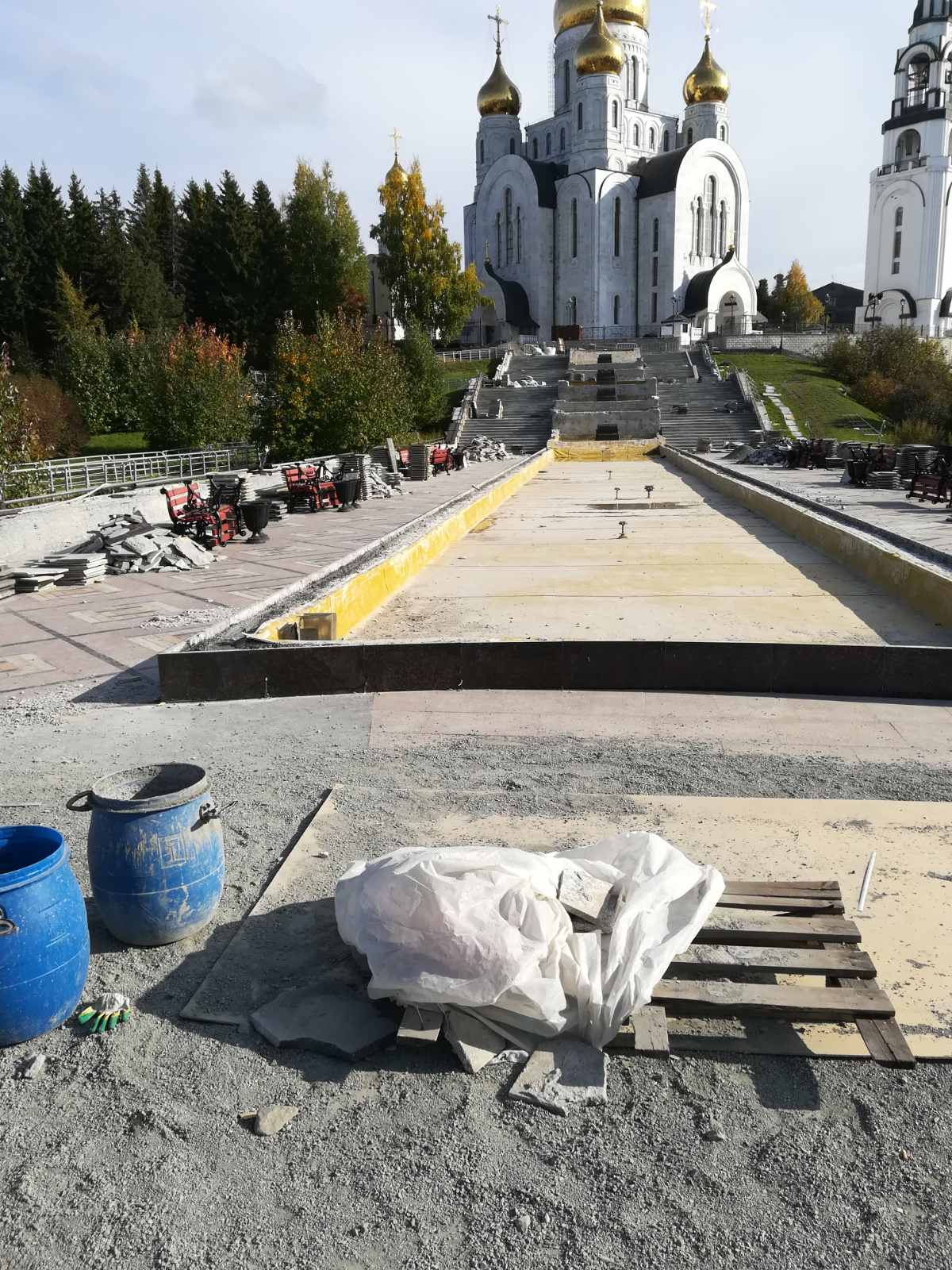 08.10.202008.10.2020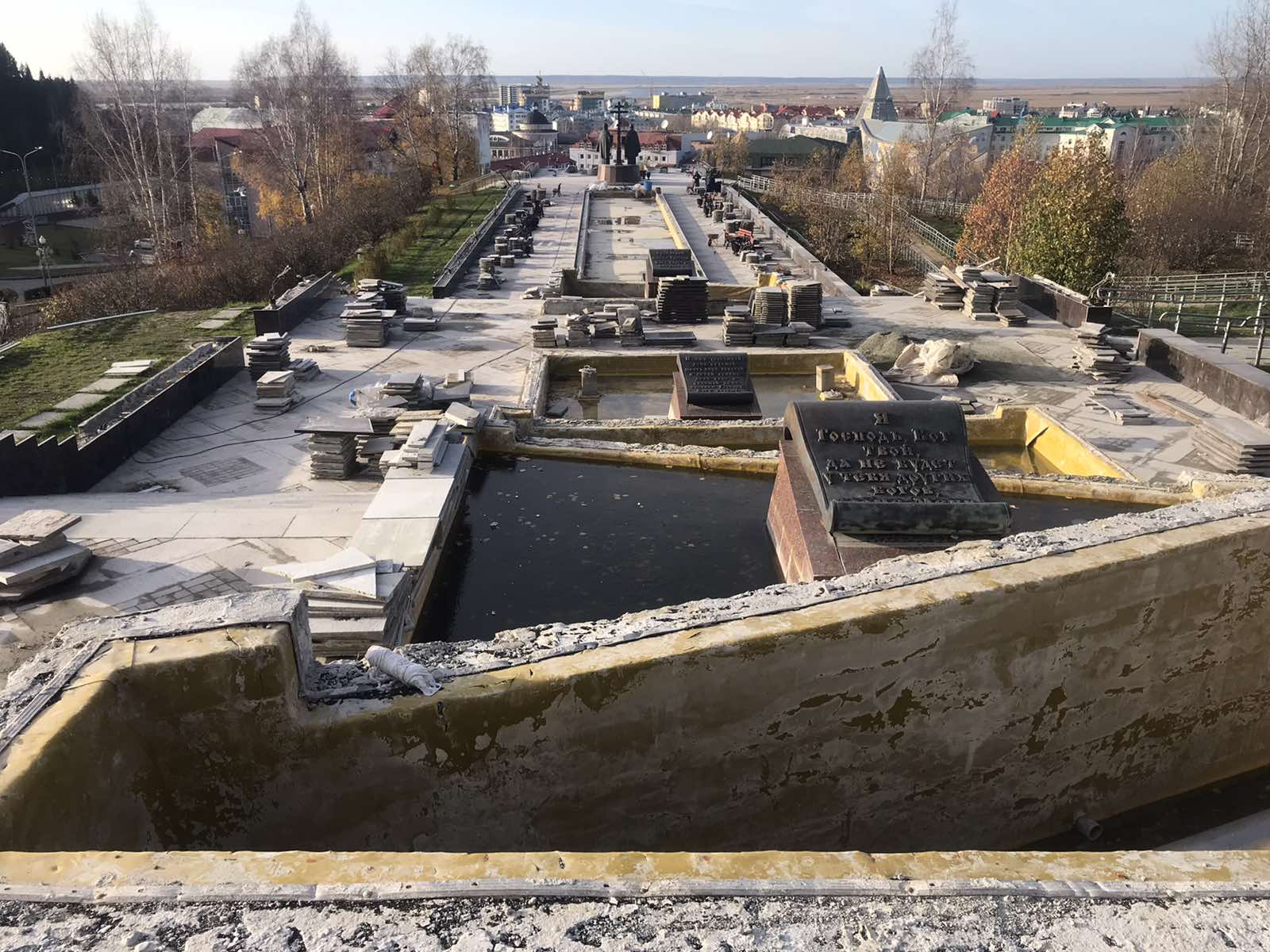 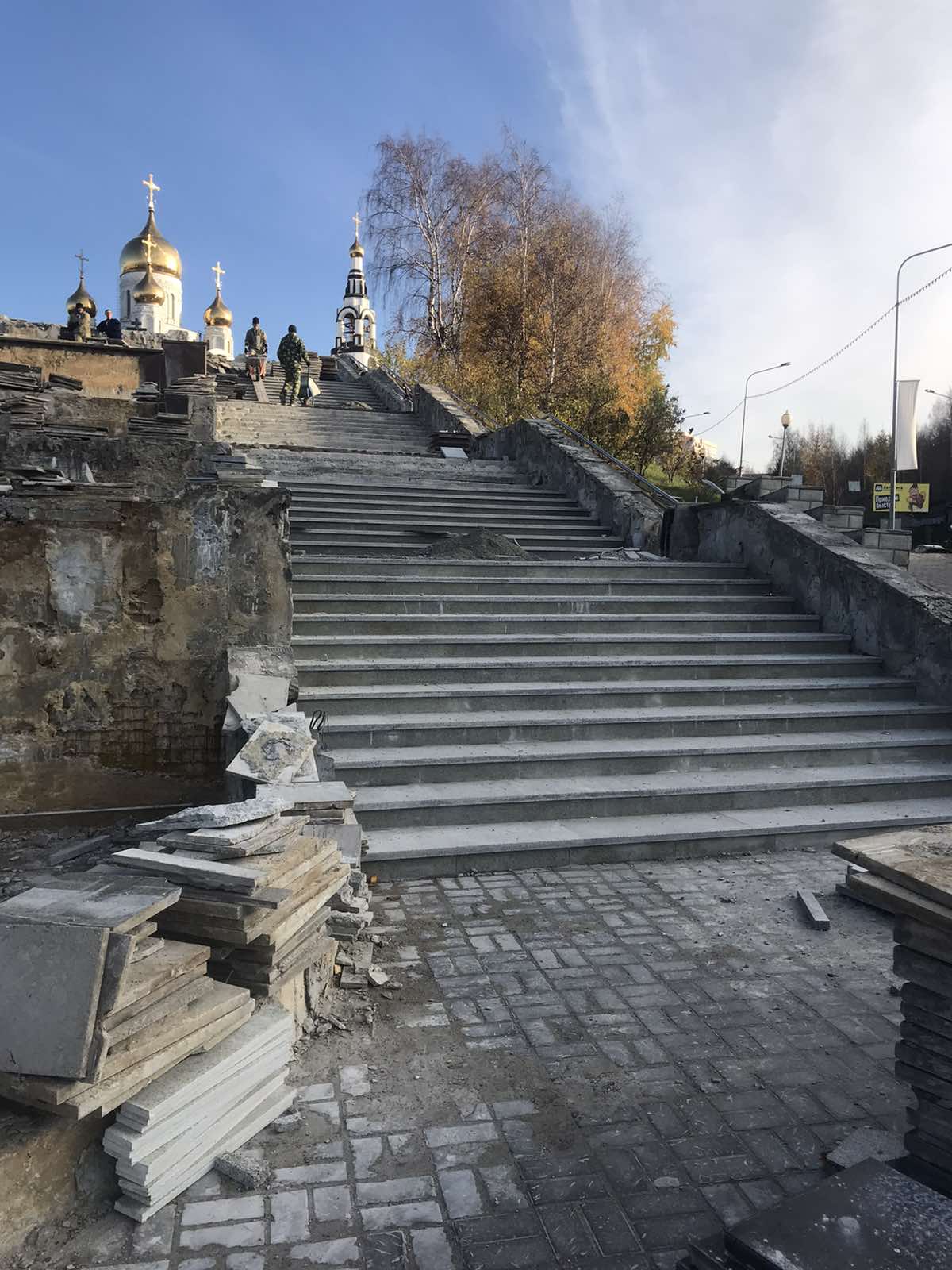 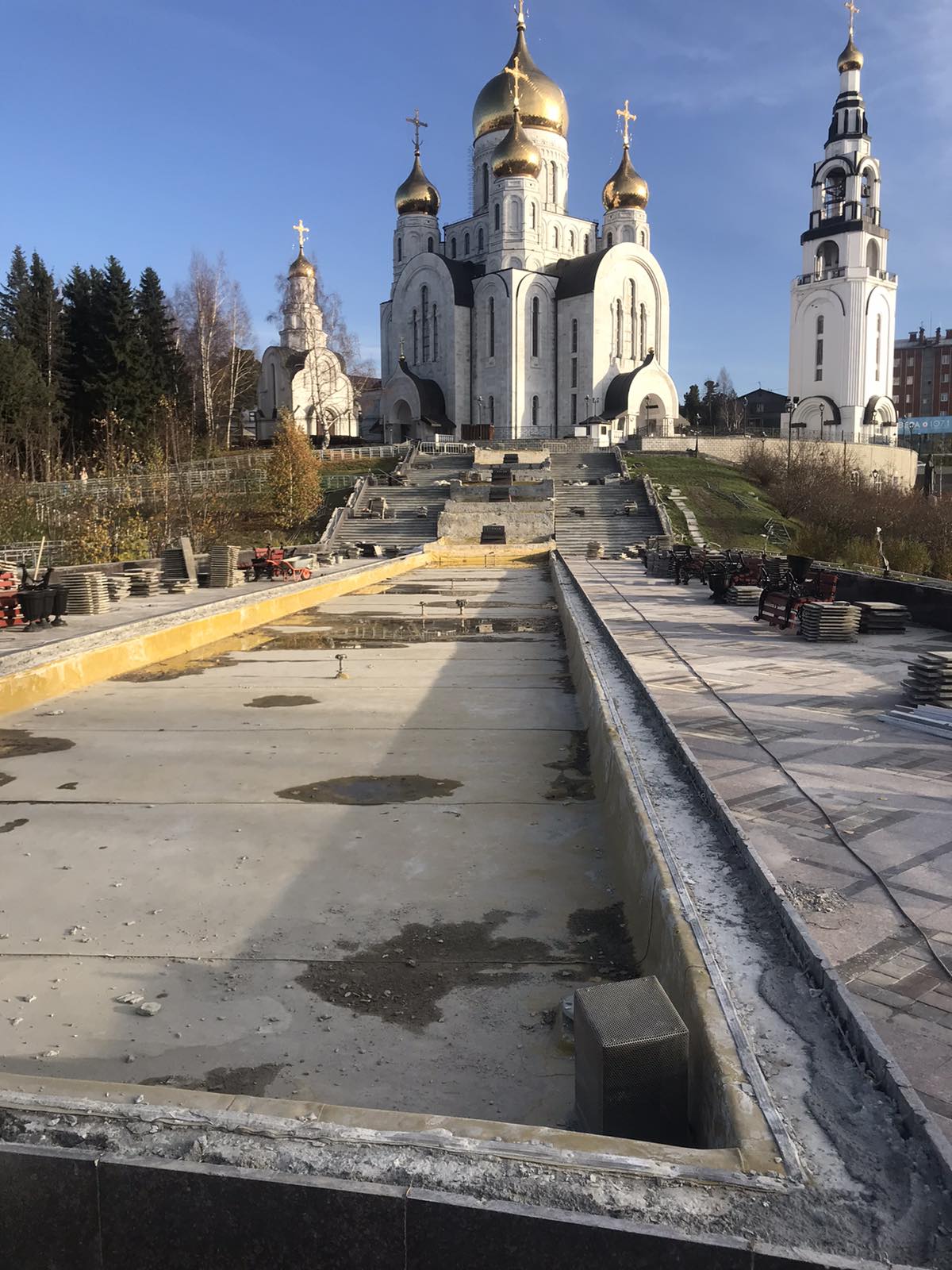 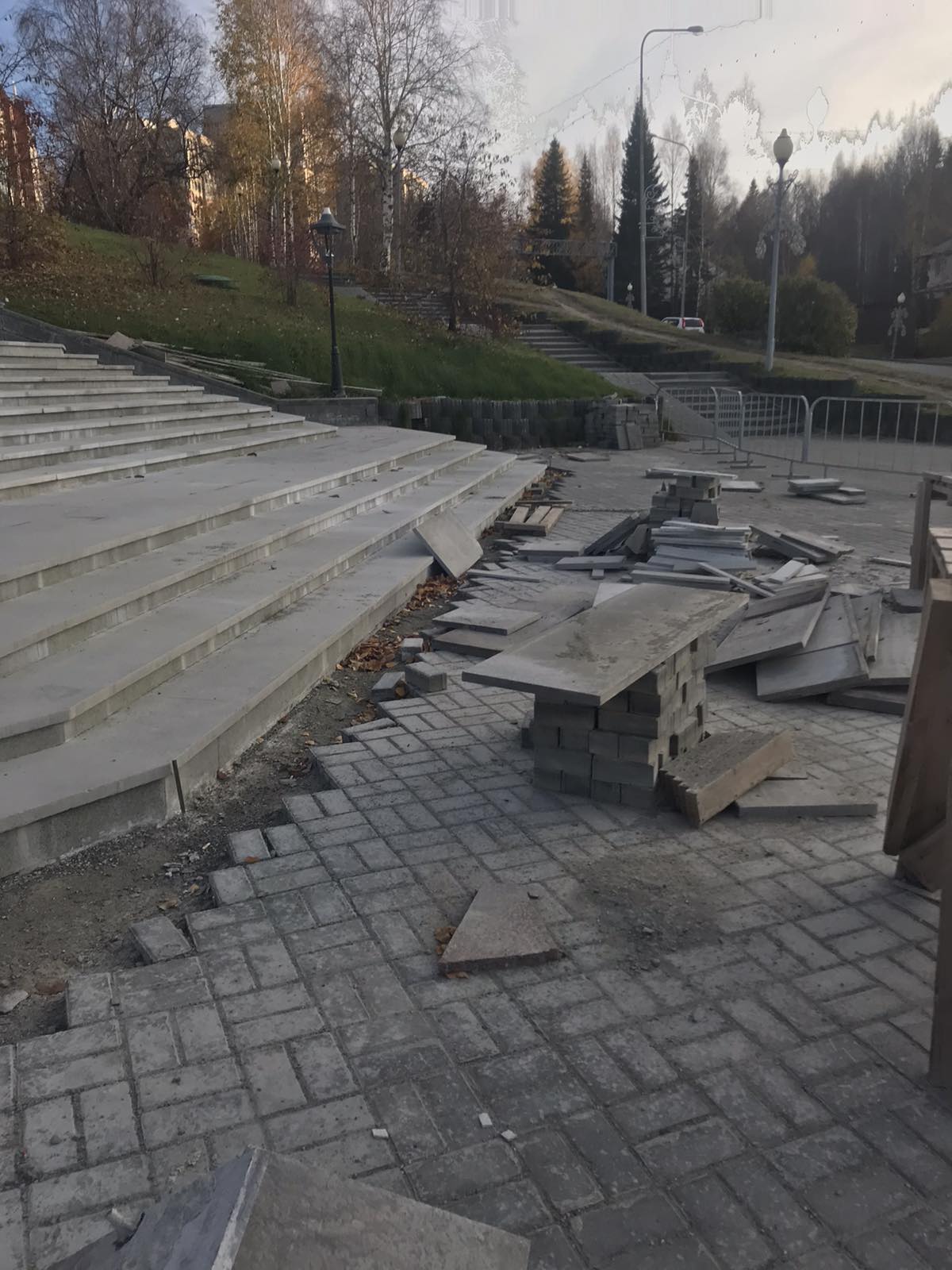 05.11.202005.11.2020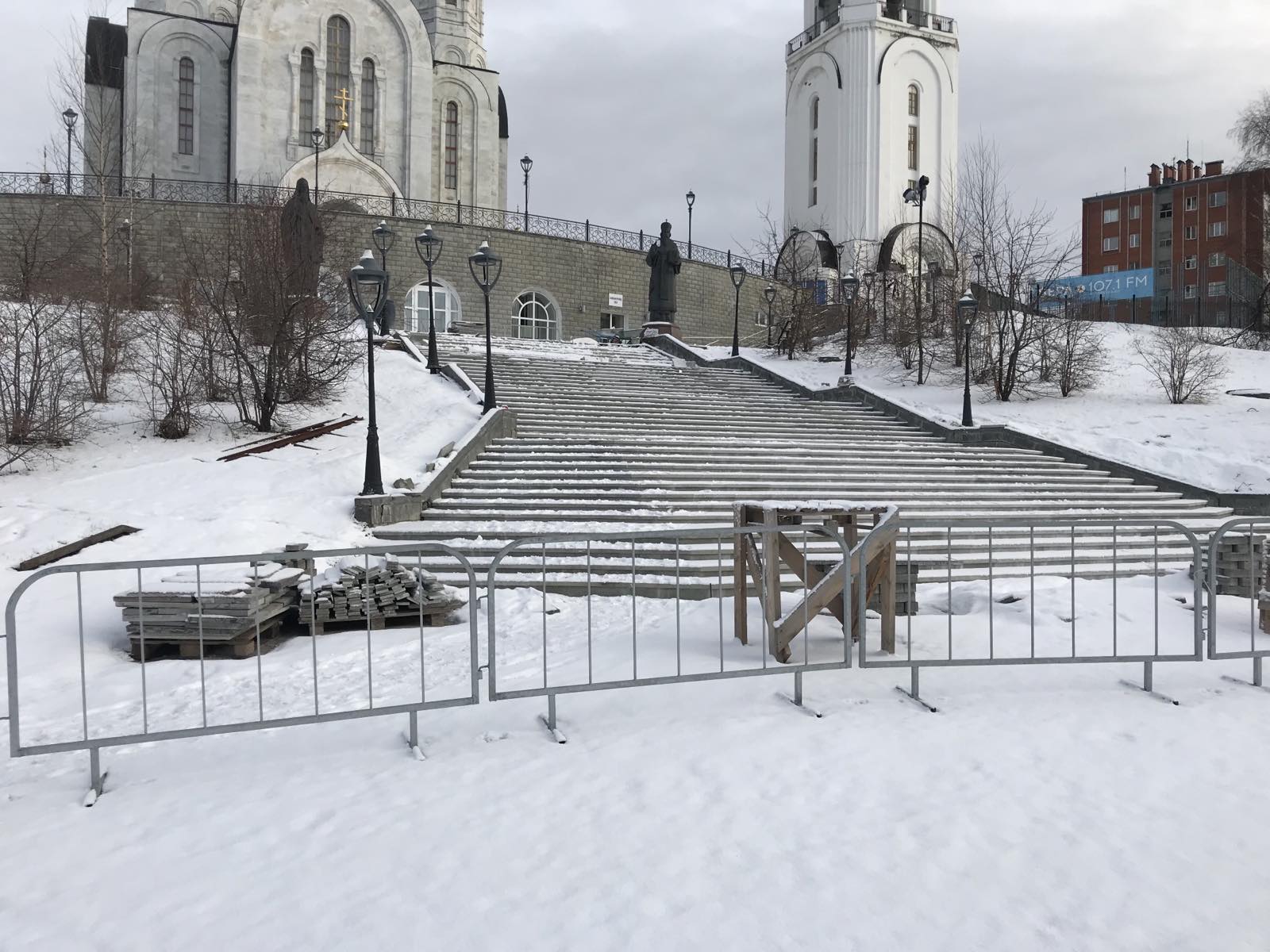 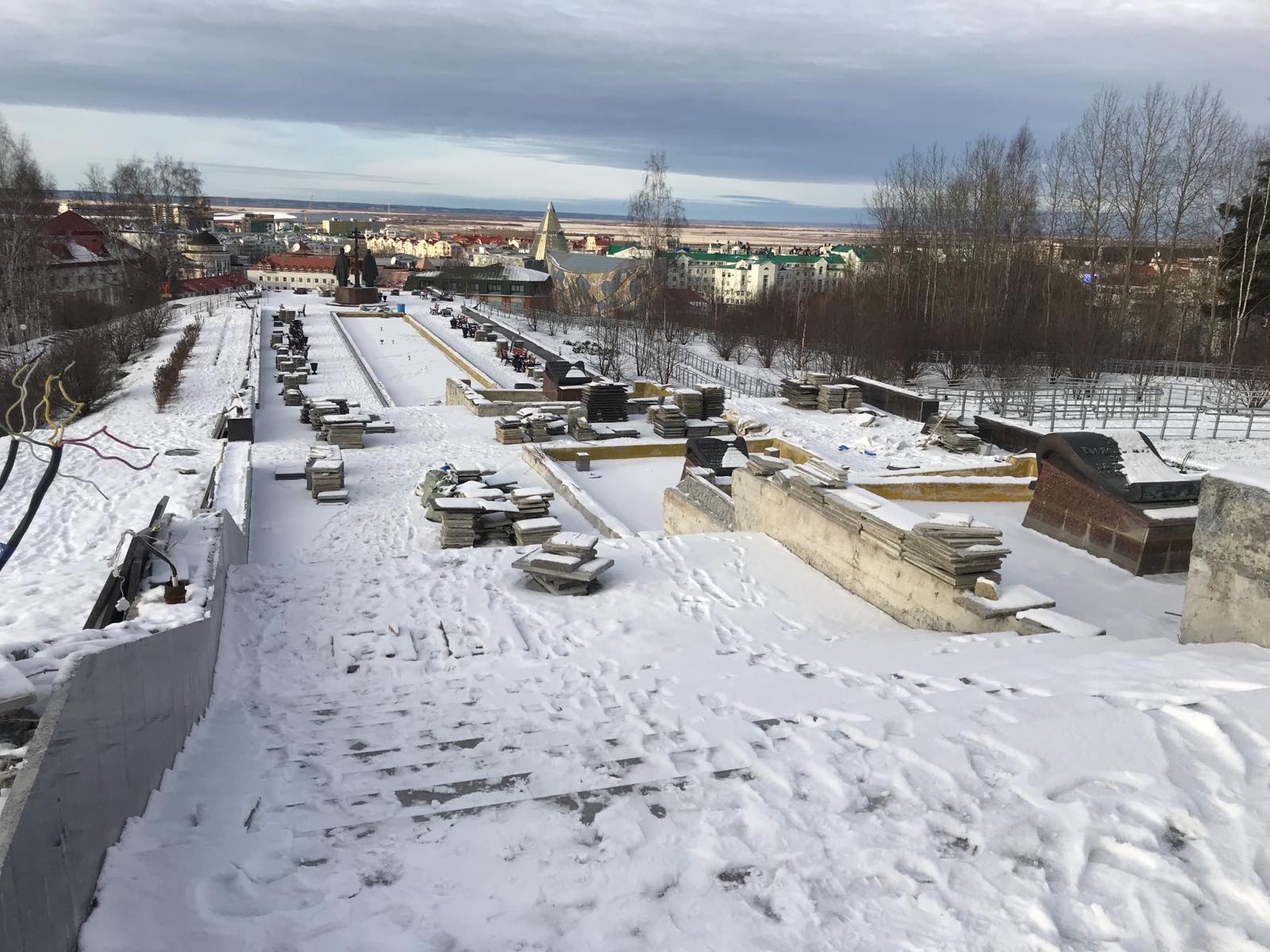 